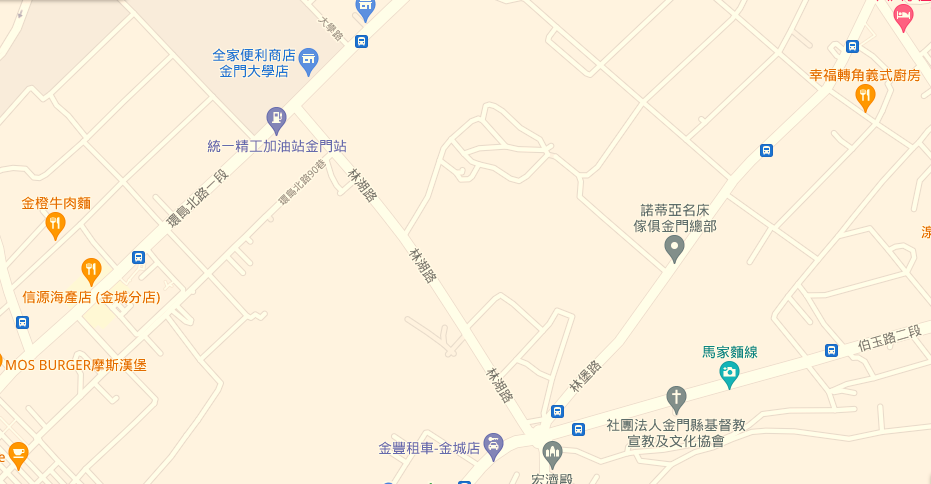 ●5、5A改道前後行駛路線